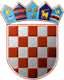 REPUBLIKA HRVATSKAREPUBLIKA HRVATSKAREPUBLIKA HRVATSKAREPUBLIKA HRVATSKAREPUBLIKA HRVATSKAREPUBLIKA HRVATSKAREPUBLIKA HRVATSKAOPĆINSKO IZBORNO POVJERENSTVOOPĆINSKO IZBORNO POVJERENSTVOOPĆINSKO IZBORNO POVJERENSTVOOPĆINSKO IZBORNO POVJERENSTVOOPĆINSKO IZBORNO POVJERENSTVOOPĆINSKO IZBORNO POVJERENSTVOOPĆINSKO IZBORNO POVJERENSTVOOPĆINE MATULJIOPĆINE MATULJIOPĆINE MATULJIOPĆINE MATULJIOPĆINE MATULJIOPĆINE MATULJIOPĆINE MATULJIKLASA: 013-03/16-01/2 KLASA: 013-03/16-01/2 KLASA: 013-03/16-01/2 KLASA: 013-03/16-01/2 KLASA: 013-03/16-01/2 KLASA: 013-03/16-01/2 KLASA: 013-03/16-01/2 KLASA: 013-03/16-01/2 KLASA: 013-03/16-01/2 KLASA: 013-03/16-01/2 KLASA: 013-03/16-01/2 URBROJ:2156-04-01-16-24Matulji, 20. ožujka 2016.MURBROJ:2156-04-01-16-24Matulji, 20. ožujka 2016.MURBROJ:2156-04-01-16-24Matulji, 20. ožujka 2016.MURBROJ:2156-04-01-16-24Matulji, 20. ožujka 2016.MURBROJ:2156-04-01-16-24Matulji, 20. ožujka 2016.MURBROJ:2156-04-01-16-24Matulji, 20. ožujka 2016.MURBROJ:2156-04-01-16-24Matulji, 20. ožujka 2016.MURBROJ:2156-04-01-16-24Matulji, 20. ožujka 2016.MURBROJ:2156-04-01-16-24Matulji, 20. ožujka 2016.MURBROJ:2156-04-01-16-24Matulji, 20. ožujka 2016.MURBROJ:2156-04-01-16-24Matulji, 20. ožujka 2016.MNa temelju članka 86. Zakona o lokalnim izborima ("Narodne novine", broj 144/12, u daljnjem tekstu: Zakon), nakon provedenih prijevremenih izbora 20. ožujka 2016., Općinsko izborno povjerenstvo Općine Matulji utvrdilo je i objavljujeNa temelju članka 86. Zakona o lokalnim izborima ("Narodne novine", broj 144/12, u daljnjem tekstu: Zakon), nakon provedenih prijevremenih izbora 20. ožujka 2016., Općinsko izborno povjerenstvo Općine Matulji utvrdilo je i objavljujeNa temelju članka 86. Zakona o lokalnim izborima ("Narodne novine", broj 144/12, u daljnjem tekstu: Zakon), nakon provedenih prijevremenih izbora 20. ožujka 2016., Općinsko izborno povjerenstvo Općine Matulji utvrdilo je i objavljujeNa temelju članka 86. Zakona o lokalnim izborima ("Narodne novine", broj 144/12, u daljnjem tekstu: Zakon), nakon provedenih prijevremenih izbora 20. ožujka 2016., Općinsko izborno povjerenstvo Općine Matulji utvrdilo je i objavljujeNa temelju članka 86. Zakona o lokalnim izborima ("Narodne novine", broj 144/12, u daljnjem tekstu: Zakon), nakon provedenih prijevremenih izbora 20. ožujka 2016., Općinsko izborno povjerenstvo Općine Matulji utvrdilo je i objavljujeNa temelju članka 86. Zakona o lokalnim izborima ("Narodne novine", broj 144/12, u daljnjem tekstu: Zakon), nakon provedenih prijevremenih izbora 20. ožujka 2016., Općinsko izborno povjerenstvo Općine Matulji utvrdilo je i objavljujeNa temelju članka 86. Zakona o lokalnim izborima ("Narodne novine", broj 144/12, u daljnjem tekstu: Zakon), nakon provedenih prijevremenih izbora 20. ožujka 2016., Općinsko izborno povjerenstvo Općine Matulji utvrdilo je i objavljujeNa temelju članka 86. Zakona o lokalnim izborima ("Narodne novine", broj 144/12, u daljnjem tekstu: Zakon), nakon provedenih prijevremenih izbora 20. ožujka 2016., Općinsko izborno povjerenstvo Općine Matulji utvrdilo je i objavljujeNa temelju članka 86. Zakona o lokalnim izborima ("Narodne novine", broj 144/12, u daljnjem tekstu: Zakon), nakon provedenih prijevremenih izbora 20. ožujka 2016., Općinsko izborno povjerenstvo Općine Matulji utvrdilo je i objavljujeNa temelju članka 86. Zakona o lokalnim izborima ("Narodne novine", broj 144/12, u daljnjem tekstu: Zakon), nakon provedenih prijevremenih izbora 20. ožujka 2016., Općinsko izborno povjerenstvo Općine Matulji utvrdilo je i objavljujeNa temelju članka 86. Zakona o lokalnim izborima ("Narodne novine", broj 144/12, u daljnjem tekstu: Zakon), nakon provedenih prijevremenih izbora 20. ožujka 2016., Općinsko izborno povjerenstvo Općine Matulji utvrdilo je i objavljujeREZULTATE IZBORA ZAREZULTATE IZBORA ZAREZULTATE IZBORA ZAREZULTATE IZBORA ZAREZULTATE IZBORA ZAREZULTATE IZBORA ZAREZULTATE IZBORA ZAREZULTATE IZBORA ZAREZULTATE IZBORA ZAREZULTATE IZBORA ZAREZULTATE IZBORA ZAČLANICE/ČLANOVE OPĆINSKOG VIJEĆAČLANICE/ČLANOVE OPĆINSKOG VIJEĆAČLANICE/ČLANOVE OPĆINSKOG VIJEĆAČLANICE/ČLANOVE OPĆINSKOG VIJEĆAČLANICE/ČLANOVE OPĆINSKOG VIJEĆAČLANICE/ČLANOVE OPĆINSKOG VIJEĆAČLANICE/ČLANOVE OPĆINSKOG VIJEĆAČLANICE/ČLANOVE OPĆINSKOG VIJEĆAČLANICE/ČLANOVE OPĆINSKOG VIJEĆAČLANICE/ČLANOVE OPĆINSKOG VIJEĆAČLANICE/ČLANOVE OPĆINSKOG VIJEĆAOPĆINE MATULJIOPĆINE MATULJIOPĆINE MATULJIOPĆINE MATULJIOPĆINE MATULJIOPĆINE MATULJIOPĆINE MATULJIOPĆINE MATULJIOPĆINE MATULJIOPĆINE MATULJIOPĆINE MATULJII.Od ukupno 10.114 birača upisanih u popis birača, glasovalo je 3.728 birača, odnosno 36,86%, od čega je prema glasačkim listićima glasovalo 3.728 birača, odnosno 36,86%. Važećih listića bilo je 3.645, odnosno 97,77%. Nevažećih je bilo 83 listića, odnosno 2,23%.Od ukupno 10.114 birača upisanih u popis birača, glasovalo je 3.728 birača, odnosno 36,86%, od čega je prema glasačkim listićima glasovalo 3.728 birača, odnosno 36,86%. Važećih listića bilo je 3.645, odnosno 97,77%. Nevažećih je bilo 83 listića, odnosno 2,23%.Od ukupno 10.114 birača upisanih u popis birača, glasovalo je 3.728 birača, odnosno 36,86%, od čega je prema glasačkim listićima glasovalo 3.728 birača, odnosno 36,86%. Važećih listića bilo je 3.645, odnosno 97,77%. Nevažećih je bilo 83 listića, odnosno 2,23%.Od ukupno 10.114 birača upisanih u popis birača, glasovalo je 3.728 birača, odnosno 36,86%, od čega je prema glasačkim listićima glasovalo 3.728 birača, odnosno 36,86%. Važećih listića bilo je 3.645, odnosno 97,77%. Nevažećih je bilo 83 listića, odnosno 2,23%.Od ukupno 10.114 birača upisanih u popis birača, glasovalo je 3.728 birača, odnosno 36,86%, od čega je prema glasačkim listićima glasovalo 3.728 birača, odnosno 36,86%. Važećih listića bilo je 3.645, odnosno 97,77%. Nevažećih je bilo 83 listića, odnosno 2,23%.Od ukupno 10.114 birača upisanih u popis birača, glasovalo je 3.728 birača, odnosno 36,86%, od čega je prema glasačkim listićima glasovalo 3.728 birača, odnosno 36,86%. Važećih listića bilo je 3.645, odnosno 97,77%. Nevažećih je bilo 83 listića, odnosno 2,23%.Od ukupno 10.114 birača upisanih u popis birača, glasovalo je 3.728 birača, odnosno 36,86%, od čega je prema glasačkim listićima glasovalo 3.728 birača, odnosno 36,86%. Važećih listića bilo je 3.645, odnosno 97,77%. Nevažećih je bilo 83 listića, odnosno 2,23%.Od ukupno 10.114 birača upisanih u popis birača, glasovalo je 3.728 birača, odnosno 36,86%, od čega je prema glasačkim listićima glasovalo 3.728 birača, odnosno 36,86%. Važećih listića bilo je 3.645, odnosno 97,77%. Nevažećih je bilo 83 listića, odnosno 2,23%.Od ukupno 10.114 birača upisanih u popis birača, glasovalo je 3.728 birača, odnosno 36,86%, od čega je prema glasačkim listićima glasovalo 3.728 birača, odnosno 36,86%. Važećih listića bilo je 3.645, odnosno 97,77%. Nevažećih je bilo 83 listića, odnosno 2,23%.Od ukupno 10.114 birača upisanih u popis birača, glasovalo je 3.728 birača, odnosno 36,86%, od čega je prema glasačkim listićima glasovalo 3.728 birača, odnosno 36,86%. Važećih listića bilo je 3.645, odnosno 97,77%. Nevažećih je bilo 83 listića, odnosno 2,23%.Od ukupno 10.114 birača upisanih u popis birača, glasovalo je 3.728 birača, odnosno 36,86%, od čega je prema glasačkim listićima glasovalo 3.728 birača, odnosno 36,86%. Važećih listića bilo je 3.645, odnosno 97,77%. Nevažećih je bilo 83 listića, odnosno 2,23%.Od ukupno 10.114 birača upisanih u popis birača, glasovalo je 3.728 birača, odnosno 36,86%, od čega je prema glasačkim listićima glasovalo 3.728 birača, odnosno 36,86%. Važećih listića bilo je 3.645, odnosno 97,77%. Nevažećih je bilo 83 listića, odnosno 2,23%.Od ukupno 10.114 birača upisanih u popis birača, glasovalo je 3.728 birača, odnosno 36,86%, od čega je prema glasačkim listićima glasovalo 3.728 birača, odnosno 36,86%. Važećih listića bilo je 3.645, odnosno 97,77%. Nevažećih je bilo 83 listića, odnosno 2,23%.Od ukupno 10.114 birača upisanih u popis birača, glasovalo je 3.728 birača, odnosno 36,86%, od čega je prema glasačkim listićima glasovalo 3.728 birača, odnosno 36,86%. Važećih listića bilo je 3.645, odnosno 97,77%. Nevažećih je bilo 83 listića, odnosno 2,23%.Od ukupno 10.114 birača upisanih u popis birača, glasovalo je 3.728 birača, odnosno 36,86%, od čega je prema glasačkim listićima glasovalo 3.728 birača, odnosno 36,86%. Važećih listića bilo je 3.645, odnosno 97,77%. Nevažećih je bilo 83 listića, odnosno 2,23%.Od ukupno 10.114 birača upisanih u popis birača, glasovalo je 3.728 birača, odnosno 36,86%, od čega je prema glasačkim listićima glasovalo 3.728 birača, odnosno 36,86%. Važećih listića bilo je 3.645, odnosno 97,77%. Nevažećih je bilo 83 listića, odnosno 2,23%.Od ukupno 10.114 birača upisanih u popis birača, glasovalo je 3.728 birača, odnosno 36,86%, od čega je prema glasačkim listićima glasovalo 3.728 birača, odnosno 36,86%. Važećih listića bilo je 3.645, odnosno 97,77%. Nevažećih je bilo 83 listića, odnosno 2,23%.Od ukupno 10.114 birača upisanih u popis birača, glasovalo je 3.728 birača, odnosno 36,86%, od čega je prema glasačkim listićima glasovalo 3.728 birača, odnosno 36,86%. Važećih listića bilo je 3.645, odnosno 97,77%. Nevažećih je bilo 83 listića, odnosno 2,23%.Od ukupno 10.114 birača upisanih u popis birača, glasovalo je 3.728 birača, odnosno 36,86%, od čega je prema glasačkim listićima glasovalo 3.728 birača, odnosno 36,86%. Važećih listića bilo je 3.645, odnosno 97,77%. Nevažećih je bilo 83 listića, odnosno 2,23%.Od ukupno 10.114 birača upisanih u popis birača, glasovalo je 3.728 birača, odnosno 36,86%, od čega je prema glasačkim listićima glasovalo 3.728 birača, odnosno 36,86%. Važećih listića bilo je 3.645, odnosno 97,77%. Nevažećih je bilo 83 listića, odnosno 2,23%.II.Pojedine kandidacijske liste dobile su sljedeći broj glasova:Pojedine kandidacijske liste dobile su sljedeći broj glasova:Pojedine kandidacijske liste dobile su sljedeći broj glasova:Pojedine kandidacijske liste dobile su sljedeći broj glasova:Pojedine kandidacijske liste dobile su sljedeći broj glasova:Pojedine kandidacijske liste dobile su sljedeći broj glasova:Pojedine kandidacijske liste dobile su sljedeći broj glasova:Pojedine kandidacijske liste dobile su sljedeći broj glasova:Pojedine kandidacijske liste dobile su sljedeći broj glasova:Pojedine kandidacijske liste dobile su sljedeći broj glasova:1.1.SOCIJALDEMOKRATSKA PARTIJA HRVATSKE - SDPSOCIJALDEMOKRATSKA PARTIJA HRVATSKE - SDPSOCIJALDEMOKRATSKA PARTIJA HRVATSKE - SDPSOCIJALDEMOKRATSKA PARTIJA HRVATSKE - SDPSOCIJALDEMOKRATSKA PARTIJA HRVATSKE - SDPSOCIJALDEMOKRATSKA PARTIJA HRVATSKE - SDP1.114glasova30,56%HRVATSKA STRANKA UMIROVLJENIKA - HSUHRVATSKA STRANKA UMIROVLJENIKA - HSUHRVATSKA STRANKA UMIROVLJENIKA - HSUHRVATSKA STRANKA UMIROVLJENIKA - HSUHRVATSKA STRANKA UMIROVLJENIKA - HSUHRVATSKA STRANKA UMIROVLJENIKA - HSUNositelj liste: MARIO ĆIKOVIĆNositelj liste: MARIO ĆIKOVIĆNositelj liste: MARIO ĆIKOVIĆNositelj liste: MARIO ĆIKOVIĆNositelj liste: MARIO ĆIKOVIĆNositelj liste: MARIO ĆIKOVIĆNositelj liste: MARIO ĆIKOVIĆNositelj liste: MARIO ĆIKOVIĆNositelj liste: MARIO ĆIKOVIĆ2.2.PRIMORSKO GORANSKI SAVEZ - PGSPRIMORSKO GORANSKI SAVEZ - PGSPRIMORSKO GORANSKI SAVEZ - PGSPRIMORSKO GORANSKI SAVEZ - PGSPRIMORSKO GORANSKI SAVEZ - PGSPRIMORSKO GORANSKI SAVEZ - PGS755glasova20,71%ISTARSKI DEMOKRATSKI SABOR - IDSISTARSKI DEMOKRATSKI SABOR - IDSISTARSKI DEMOKRATSKI SABOR - IDSISTARSKI DEMOKRATSKI SABOR - IDSISTARSKI DEMOKRATSKI SABOR - IDSISTARSKI DEMOKRATSKI SABOR - IDSNARODNA STRANKA - REFORMISTI - REFORMISTINARODNA STRANKA - REFORMISTI - REFORMISTINARODNA STRANKA - REFORMISTI - REFORMISTINARODNA STRANKA - REFORMISTI - REFORMISTINARODNA STRANKA - REFORMISTI - REFORMISTINARODNA STRANKA - REFORMISTI - REFORMISTINositelj liste: MLADEN PRENCNositelj liste: MLADEN PRENCNositelj liste: MLADEN PRENCNositelj liste: MLADEN PRENCNositelj liste: MLADEN PRENCNositelj liste: MLADEN PRENCNositelj liste: MLADEN PRENCNositelj liste: MLADEN PRENCNositelj liste: MLADEN PRENC3.3.HRVATSKA NARODNA STRANKA - LIBERALNI DEMOKRATI - HNSHRVATSKA NARODNA STRANKA - LIBERALNI DEMOKRATI - HNSHRVATSKA NARODNA STRANKA - LIBERALNI DEMOKRATI - HNSHRVATSKA NARODNA STRANKA - LIBERALNI DEMOKRATI - HNSHRVATSKA NARODNA STRANKA - LIBERALNI DEMOKRATI - HNSHRVATSKA NARODNA STRANKA - LIBERALNI DEMOKRATI - HNS663glasova18,19%AKCIJA MLADIH - AMAKCIJA MLADIH - AMAKCIJA MLADIH - AMAKCIJA MLADIH - AMAKCIJA MLADIH - AMAKCIJA MLADIH - AMNositelj liste: MIODRAG ŠARACNositelj liste: MIODRAG ŠARACNositelj liste: MIODRAG ŠARACNositelj liste: MIODRAG ŠARACNositelj liste: MIODRAG ŠARACNositelj liste: MIODRAG ŠARACNositelj liste: MIODRAG ŠARACNositelj liste: MIODRAG ŠARACNositelj liste: MIODRAG ŠARAC4.4.HRVATSKA DEMOKRATSKA ZAJEDNICA - HDZHRVATSKA DEMOKRATSKA ZAJEDNICA - HDZHRVATSKA DEMOKRATSKA ZAJEDNICA - HDZHRVATSKA DEMOKRATSKA ZAJEDNICA - HDZHRVATSKA DEMOKRATSKA ZAJEDNICA - HDZHRVATSKA DEMOKRATSKA ZAJEDNICA - HDZ441glasova12,10%HRVATSKA SELJAČKA STRANKA - HSSHRVATSKA SELJAČKA STRANKA - HSSHRVATSKA SELJAČKA STRANKA - HSSHRVATSKA SELJAČKA STRANKA - HSSHRVATSKA SELJAČKA STRANKA - HSSHRVATSKA SELJAČKA STRANKA - HSSHRVATSKA STRANKA PRAVA DR. ANTE STARČEVIĆ - HSP ASHRVATSKA STRANKA PRAVA DR. ANTE STARČEVIĆ - HSP ASHRVATSKA STRANKA PRAVA DR. ANTE STARČEVIĆ - HSP ASHRVATSKA STRANKA PRAVA DR. ANTE STARČEVIĆ - HSP ASHRVATSKA STRANKA PRAVA DR. ANTE STARČEVIĆ - HSP ASHRVATSKA STRANKA PRAVA DR. ANTE STARČEVIĆ - HSP ASHRVATSKA DEMOKRŠĆANSKA STRANKA - HDSHRVATSKA DEMOKRŠĆANSKA STRANKA - HDSHRVATSKA DEMOKRŠĆANSKA STRANKA - HDSHRVATSKA DEMOKRŠĆANSKA STRANKA - HDSHRVATSKA DEMOKRŠĆANSKA STRANKA - HDSHRVATSKA DEMOKRŠĆANSKA STRANKA - HDSHRAST - POKRET ZA USPJEŠNU HRVATSKUHRAST - POKRET ZA USPJEŠNU HRVATSKUHRAST - POKRET ZA USPJEŠNU HRVATSKUHRAST - POKRET ZA USPJEŠNU HRVATSKUHRAST - POKRET ZA USPJEŠNU HRVATSKUHRAST - POKRET ZA USPJEŠNU HRVATSKUNositelj liste: VEDRAN GRGURIĆNositelj liste: VEDRAN GRGURIĆNositelj liste: VEDRAN GRGURIĆNositelj liste: VEDRAN GRGURIĆNositelj liste: VEDRAN GRGURIĆNositelj liste: VEDRAN GRGURIĆNositelj liste: VEDRAN GRGURIĆNositelj liste: VEDRAN GRGURIĆNositelj liste: VEDRAN GRGURIĆ5.5.KANDIDACIJSKA LISTA GRUPE BIRAČAKANDIDACIJSKA LISTA GRUPE BIRAČAKANDIDACIJSKA LISTA GRUPE BIRAČAKANDIDACIJSKA LISTA GRUPE BIRAČAKANDIDACIJSKA LISTA GRUPE BIRAČAKANDIDACIJSKA LISTA GRUPE BIRAČA385glasova10,56%Nositelj liste: ŽELJKO GRBACNositelj liste: ŽELJKO GRBACNositelj liste: ŽELJKO GRBACNositelj liste: ŽELJKO GRBACNositelj liste: ŽELJKO GRBACNositelj liste: ŽELJKO GRBACNositelj liste: ŽELJKO GRBACNositelj liste: ŽELJKO GRBACNositelj liste: ŽELJKO GRBAC6.6.LIBURNIJSKA STRANKA - LISTLIBURNIJSKA STRANKA - LISTLIBURNIJSKA STRANKA - LISTLIBURNIJSKA STRANKA - LISTLIBURNIJSKA STRANKA - LISTLIBURNIJSKA STRANKA - LIST159glasova4,36%Nositelj liste: ROBERT STANIĆNositelj liste: ROBERT STANIĆNositelj liste: ROBERT STANIĆNositelj liste: ROBERT STANIĆNositelj liste: ROBERT STANIĆNositelj liste: ROBERT STANIĆNositelj liste: ROBERT STANIĆNositelj liste: ROBERT STANIĆNositelj liste: ROBERT STANIĆ7.7.ŽIVI ZIDŽIVI ZIDŽIVI ZIDŽIVI ZIDŽIVI ZIDŽIVI ZID128glasova3,51%Nositelj liste: ROBERT PULJIĆNositelj liste: ROBERT PULJIĆNositelj liste: ROBERT PULJIĆNositelj liste: ROBERT PULJIĆNositelj liste: ROBERT PULJIĆNositelj liste: ROBERT PULJIĆNositelj liste: ROBERT PULJIĆNositelj liste: ROBERT PULJIĆNositelj liste: ROBERT PULJIĆIII.Na temelju članka 84. st. 1. Zakona, kandidacijske liste koje sudjeluju u diobi mjesta u općinskom vijeću su:Na temelju članka 84. st. 1. Zakona, kandidacijske liste koje sudjeluju u diobi mjesta u općinskom vijeću su:Na temelju članka 84. st. 1. Zakona, kandidacijske liste koje sudjeluju u diobi mjesta u općinskom vijeću su:Na temelju članka 84. st. 1. Zakona, kandidacijske liste koje sudjeluju u diobi mjesta u općinskom vijeću su:Na temelju članka 84. st. 1. Zakona, kandidacijske liste koje sudjeluju u diobi mjesta u općinskom vijeću su:Na temelju članka 84. st. 1. Zakona, kandidacijske liste koje sudjeluju u diobi mjesta u općinskom vijeću su:Na temelju članka 84. st. 1. Zakona, kandidacijske liste koje sudjeluju u diobi mjesta u općinskom vijeću su:Na temelju članka 84. st. 1. Zakona, kandidacijske liste koje sudjeluju u diobi mjesta u općinskom vijeću su:Na temelju članka 84. st. 1. Zakona, kandidacijske liste koje sudjeluju u diobi mjesta u općinskom vijeću su:Na temelju članka 84. st. 1. Zakona, kandidacijske liste koje sudjeluju u diobi mjesta u općinskom vijeću su:Na temelju članka 84. st. 1. Zakona, kandidacijske liste koje sudjeluju u diobi mjesta u općinskom vijeću su:Na temelju članka 84. st. 1. Zakona, kandidacijske liste koje sudjeluju u diobi mjesta u općinskom vijeću su:Na temelju članka 84. st. 1. Zakona, kandidacijske liste koje sudjeluju u diobi mjesta u općinskom vijeću su:Na temelju članka 84. st. 1. Zakona, kandidacijske liste koje sudjeluju u diobi mjesta u općinskom vijeću su:Na temelju članka 84. st. 1. Zakona, kandidacijske liste koje sudjeluju u diobi mjesta u općinskom vijeću su:Na temelju članka 84. st. 1. Zakona, kandidacijske liste koje sudjeluju u diobi mjesta u općinskom vijeću su:Na temelju članka 84. st. 1. Zakona, kandidacijske liste koje sudjeluju u diobi mjesta u općinskom vijeću su:Na temelju članka 84. st. 1. Zakona, kandidacijske liste koje sudjeluju u diobi mjesta u općinskom vijeću su:Na temelju članka 84. st. 1. Zakona, kandidacijske liste koje sudjeluju u diobi mjesta u općinskom vijeću su:Na temelju članka 84. st. 1. Zakona, kandidacijske liste koje sudjeluju u diobi mjesta u općinskom vijeću su:1.1.SOCIJALDEMOKRATSKA PARTIJA HRVATSKE - SDPSOCIJALDEMOKRATSKA PARTIJA HRVATSKE - SDPSOCIJALDEMOKRATSKA PARTIJA HRVATSKE - SDPSOCIJALDEMOKRATSKA PARTIJA HRVATSKE - SDPSOCIJALDEMOKRATSKA PARTIJA HRVATSKE - SDPSOCIJALDEMOKRATSKA PARTIJA HRVATSKE - SDPSOCIJALDEMOKRATSKA PARTIJA HRVATSKE - SDPSOCIJALDEMOKRATSKA PARTIJA HRVATSKE - SDPSOCIJALDEMOKRATSKA PARTIJA HRVATSKE - SDPHRVATSKA STRANKA UMIROVLJENIKA - HSUHRVATSKA STRANKA UMIROVLJENIKA - HSUHRVATSKA STRANKA UMIROVLJENIKA - HSUHRVATSKA STRANKA UMIROVLJENIKA - HSUHRVATSKA STRANKA UMIROVLJENIKA - HSUHRVATSKA STRANKA UMIROVLJENIKA - HSUHRVATSKA STRANKA UMIROVLJENIKA - HSUHRVATSKA STRANKA UMIROVLJENIKA - HSUHRVATSKA STRANKA UMIROVLJENIKA - HSUNositelj liste: MARIO ĆIKOVIĆNositelj liste: MARIO ĆIKOVIĆNositelj liste: MARIO ĆIKOVIĆNositelj liste: MARIO ĆIKOVIĆNositelj liste: MARIO ĆIKOVIĆNositelj liste: MARIO ĆIKOVIĆNositelj liste: MARIO ĆIKOVIĆNositelj liste: MARIO ĆIKOVIĆNositelj liste: MARIO ĆIKOVIĆ2.2.PRIMORSKO GORANSKI SAVEZ - PGSPRIMORSKO GORANSKI SAVEZ - PGSPRIMORSKO GORANSKI SAVEZ - PGSPRIMORSKO GORANSKI SAVEZ - PGSPRIMORSKO GORANSKI SAVEZ - PGSPRIMORSKO GORANSKI SAVEZ - PGSPRIMORSKO GORANSKI SAVEZ - PGSPRIMORSKO GORANSKI SAVEZ - PGSPRIMORSKO GORANSKI SAVEZ - PGSISTARSKI DEMOKRATSKI SABOR - IDSISTARSKI DEMOKRATSKI SABOR - IDSISTARSKI DEMOKRATSKI SABOR - IDSISTARSKI DEMOKRATSKI SABOR - IDSISTARSKI DEMOKRATSKI SABOR - IDSISTARSKI DEMOKRATSKI SABOR - IDSISTARSKI DEMOKRATSKI SABOR - IDSISTARSKI DEMOKRATSKI SABOR - IDSISTARSKI DEMOKRATSKI SABOR - IDSNARODNA STRANKA - REFORMISTI - REFORMISTINARODNA STRANKA - REFORMISTI - REFORMISTINARODNA STRANKA - REFORMISTI - REFORMISTINARODNA STRANKA - REFORMISTI - REFORMISTINARODNA STRANKA - REFORMISTI - REFORMISTINARODNA STRANKA - REFORMISTI - REFORMISTINARODNA STRANKA - REFORMISTI - REFORMISTINARODNA STRANKA - REFORMISTI - REFORMISTINARODNA STRANKA - REFORMISTI - REFORMISTINositelj liste: MLADEN PRENCNositelj liste: MLADEN PRENCNositelj liste: MLADEN PRENCNositelj liste: MLADEN PRENCNositelj liste: MLADEN PRENCNositelj liste: MLADEN PRENCNositelj liste: MLADEN PRENCNositelj liste: MLADEN PRENCNositelj liste: MLADEN PRENC3.3.HRVATSKA NARODNA STRANKA - LIBERALNI DEMOKRATI - HNSHRVATSKA NARODNA STRANKA - LIBERALNI DEMOKRATI - HNSHRVATSKA NARODNA STRANKA - LIBERALNI DEMOKRATI - HNSHRVATSKA NARODNA STRANKA - LIBERALNI DEMOKRATI - HNSHRVATSKA NARODNA STRANKA - LIBERALNI DEMOKRATI - HNSHRVATSKA NARODNA STRANKA - LIBERALNI DEMOKRATI - HNSHRVATSKA NARODNA STRANKA - LIBERALNI DEMOKRATI - HNSHRVATSKA NARODNA STRANKA - LIBERALNI DEMOKRATI - HNSHRVATSKA NARODNA STRANKA - LIBERALNI DEMOKRATI - HNSAKCIJA MLADIH - AMAKCIJA MLADIH - AMAKCIJA MLADIH - AMAKCIJA MLADIH - AMAKCIJA MLADIH - AMAKCIJA MLADIH - AMAKCIJA MLADIH - AMAKCIJA MLADIH - AMAKCIJA MLADIH - AMNositelj liste: MIODRAG ŠARACNositelj liste: MIODRAG ŠARACNositelj liste: MIODRAG ŠARACNositelj liste: MIODRAG ŠARACNositelj liste: MIODRAG ŠARACNositelj liste: MIODRAG ŠARACNositelj liste: MIODRAG ŠARACNositelj liste: MIODRAG ŠARACNositelj liste: MIODRAG ŠARAC4.4.HRVATSKA DEMOKRATSKA ZAJEDNICA - HDZHRVATSKA DEMOKRATSKA ZAJEDNICA - HDZHRVATSKA DEMOKRATSKA ZAJEDNICA - HDZHRVATSKA DEMOKRATSKA ZAJEDNICA - HDZHRVATSKA DEMOKRATSKA ZAJEDNICA - HDZHRVATSKA DEMOKRATSKA ZAJEDNICA - HDZHRVATSKA DEMOKRATSKA ZAJEDNICA - HDZHRVATSKA DEMOKRATSKA ZAJEDNICA - HDZHRVATSKA DEMOKRATSKA ZAJEDNICA - HDZHRVATSKA SELJAČKA STRANKA - HSSHRVATSKA SELJAČKA STRANKA - HSSHRVATSKA SELJAČKA STRANKA - HSSHRVATSKA SELJAČKA STRANKA - HSSHRVATSKA SELJAČKA STRANKA - HSSHRVATSKA SELJAČKA STRANKA - HSSHRVATSKA SELJAČKA STRANKA - HSSHRVATSKA SELJAČKA STRANKA - HSSHRVATSKA SELJAČKA STRANKA - HSSHRVATSKA STRANKA PRAVA DR. ANTE STARČEVIĆ - HSP ASHRVATSKA STRANKA PRAVA DR. ANTE STARČEVIĆ - HSP ASHRVATSKA STRANKA PRAVA DR. ANTE STARČEVIĆ - HSP ASHRVATSKA STRANKA PRAVA DR. ANTE STARČEVIĆ - HSP ASHRVATSKA STRANKA PRAVA DR. ANTE STARČEVIĆ - HSP ASHRVATSKA STRANKA PRAVA DR. ANTE STARČEVIĆ - HSP ASHRVATSKA STRANKA PRAVA DR. ANTE STARČEVIĆ - HSP ASHRVATSKA STRANKA PRAVA DR. ANTE STARČEVIĆ - HSP ASHRVATSKA STRANKA PRAVA DR. ANTE STARČEVIĆ - HSP ASHRVATSKA DEMOKRŠĆANSKA STRANKA - HDSHRVATSKA DEMOKRŠĆANSKA STRANKA - HDSHRVATSKA DEMOKRŠĆANSKA STRANKA - HDSHRVATSKA DEMOKRŠĆANSKA STRANKA - HDSHRVATSKA DEMOKRŠĆANSKA STRANKA - HDSHRVATSKA DEMOKRŠĆANSKA STRANKA - HDSHRVATSKA DEMOKRŠĆANSKA STRANKA - HDSHRVATSKA DEMOKRŠĆANSKA STRANKA - HDSHRVATSKA DEMOKRŠĆANSKA STRANKA - HDSHRAST - POKRET ZA USPJEŠNU HRVATSKUHRAST - POKRET ZA USPJEŠNU HRVATSKUHRAST - POKRET ZA USPJEŠNU HRVATSKUHRAST - POKRET ZA USPJEŠNU HRVATSKUHRAST - POKRET ZA USPJEŠNU HRVATSKUHRAST - POKRET ZA USPJEŠNU HRVATSKUHRAST - POKRET ZA USPJEŠNU HRVATSKUHRAST - POKRET ZA USPJEŠNU HRVATSKUHRAST - POKRET ZA USPJEŠNU HRVATSKUNositelj liste: VEDRAN GRGURIĆNositelj liste: VEDRAN GRGURIĆNositelj liste: VEDRAN GRGURIĆNositelj liste: VEDRAN GRGURIĆNositelj liste: VEDRAN GRGURIĆNositelj liste: VEDRAN GRGURIĆNositelj liste: VEDRAN GRGURIĆNositelj liste: VEDRAN GRGURIĆNositelj liste: VEDRAN GRGURIĆ5.5.KANDIDACIJSKA LISTA GRUPE BIRAČAKANDIDACIJSKA LISTA GRUPE BIRAČAKANDIDACIJSKA LISTA GRUPE BIRAČAKANDIDACIJSKA LISTA GRUPE BIRAČAKANDIDACIJSKA LISTA GRUPE BIRAČAKANDIDACIJSKA LISTA GRUPE BIRAČAKANDIDACIJSKA LISTA GRUPE BIRAČAKANDIDACIJSKA LISTA GRUPE BIRAČAKANDIDACIJSKA LISTA GRUPE BIRAČANositelj liste: ŽELJKO GRBACNositelj liste: ŽELJKO GRBACNositelj liste: ŽELJKO GRBACNositelj liste: ŽELJKO GRBACNositelj liste: ŽELJKO GRBACNositelj liste: ŽELJKO GRBACNositelj liste: ŽELJKO GRBACNositelj liste: ŽELJKO GRBACNositelj liste: ŽELJKO GRBACIV.Na temelju članka 84. st. 2. i članka 85. Zakona, utvrđuje se da su pojedine kandidacijske liste dobile sljedeći broj mjesta u općinskom vijeću:Na temelju članka 84. st. 2. i članka 85. Zakona, utvrđuje se da su pojedine kandidacijske liste dobile sljedeći broj mjesta u općinskom vijeću:Na temelju članka 84. st. 2. i članka 85. Zakona, utvrđuje se da su pojedine kandidacijske liste dobile sljedeći broj mjesta u općinskom vijeću:Na temelju članka 84. st. 2. i članka 85. Zakona, utvrđuje se da su pojedine kandidacijske liste dobile sljedeći broj mjesta u općinskom vijeću:Na temelju članka 84. st. 2. i članka 85. Zakona, utvrđuje se da su pojedine kandidacijske liste dobile sljedeći broj mjesta u općinskom vijeću:Na temelju članka 84. st. 2. i članka 85. Zakona, utvrđuje se da su pojedine kandidacijske liste dobile sljedeći broj mjesta u općinskom vijeću:Na temelju članka 84. st. 2. i članka 85. Zakona, utvrđuje se da su pojedine kandidacijske liste dobile sljedeći broj mjesta u općinskom vijeću:Na temelju članka 84. st. 2. i članka 85. Zakona, utvrđuje se da su pojedine kandidacijske liste dobile sljedeći broj mjesta u općinskom vijeću:Na temelju članka 84. st. 2. i članka 85. Zakona, utvrđuje se da su pojedine kandidacijske liste dobile sljedeći broj mjesta u općinskom vijeću:Na temelju članka 84. st. 2. i članka 85. Zakona, utvrđuje se da su pojedine kandidacijske liste dobile sljedeći broj mjesta u općinskom vijeću:Na temelju članka 84. st. 2. i članka 85. Zakona, utvrđuje se da su pojedine kandidacijske liste dobile sljedeći broj mjesta u općinskom vijeću:Na temelju članka 84. st. 2. i članka 85. Zakona, utvrđuje se da su pojedine kandidacijske liste dobile sljedeći broj mjesta u općinskom vijeću:Na temelju članka 84. st. 2. i članka 85. Zakona, utvrđuje se da su pojedine kandidacijske liste dobile sljedeći broj mjesta u općinskom vijeću:Na temelju članka 84. st. 2. i članka 85. Zakona, utvrđuje se da su pojedine kandidacijske liste dobile sljedeći broj mjesta u općinskom vijeću:Na temelju članka 84. st. 2. i članka 85. Zakona, utvrđuje se da su pojedine kandidacijske liste dobile sljedeći broj mjesta u općinskom vijeću:Na temelju članka 84. st. 2. i članka 85. Zakona, utvrđuje se da su pojedine kandidacijske liste dobile sljedeći broj mjesta u općinskom vijeću:Na temelju članka 84. st. 2. i članka 85. Zakona, utvrđuje se da su pojedine kandidacijske liste dobile sljedeći broj mjesta u općinskom vijeću:Na temelju članka 84. st. 2. i članka 85. Zakona, utvrđuje se da su pojedine kandidacijske liste dobile sljedeći broj mjesta u općinskom vijeću:Na temelju članka 84. st. 2. i članka 85. Zakona, utvrđuje se da su pojedine kandidacijske liste dobile sljedeći broj mjesta u općinskom vijeću:Na temelju članka 84. st. 2. i članka 85. Zakona, utvrđuje se da su pojedine kandidacijske liste dobile sljedeći broj mjesta u općinskom vijeću:1.1.SOCIJALDEMOKRATSKA PARTIJA HRVATSKE - SDPSOCIJALDEMOKRATSKA PARTIJA HRVATSKE - SDPSOCIJALDEMOKRATSKA PARTIJA HRVATSKE - SDPSOCIJALDEMOKRATSKA PARTIJA HRVATSKE - SDPSOCIJALDEMOKRATSKA PARTIJA HRVATSKE - SDPSOCIJALDEMOKRATSKA PARTIJA HRVATSKE - SDPSOCIJALDEMOKRATSKA PARTIJA HRVATSKE - SDPSOCIJALDEMOKRATSKA PARTIJA HRVATSKE - SDPSOCIJALDEMOKRATSKA PARTIJA HRVATSKE - SDPHRVATSKA STRANKA UMIROVLJENIKA - HSUHRVATSKA STRANKA UMIROVLJENIKA - HSUHRVATSKA STRANKA UMIROVLJENIKA - HSUHRVATSKA STRANKA UMIROVLJENIKA - HSUHRVATSKA STRANKA UMIROVLJENIKA - HSUHRVATSKA STRANKA UMIROVLJENIKA - HSUHRVATSKA STRANKA UMIROVLJENIKA - HSUHRVATSKA STRANKA UMIROVLJENIKA - HSUHRVATSKA STRANKA UMIROVLJENIKA - HSUdobila je 6  mjesta, te su s te liste izabrani:dobila je 6  mjesta, te su s te liste izabrani:dobila je 6  mjesta, te su s te liste izabrani:dobila je 6  mjesta, te su s te liste izabrani:dobila je 6  mjesta, te su s te liste izabrani:dobila je 6  mjesta, te su s te liste izabrani:dobila je 6  mjesta, te su s te liste izabrani:dobila je 6  mjesta, te su s te liste izabrani:dobila je 6  mjesta, te su s te liste izabrani:1.MARIO ĆIKOVIĆMARIO ĆIKOVIĆMARIO ĆIKOVIĆMARIO ĆIKOVIĆMARIO ĆIKOVIĆMARIO ĆIKOVIĆMARIO ĆIKOVIĆMARIO ĆIKOVIĆ2.SLOBODAN JURAČIĆSLOBODAN JURAČIĆSLOBODAN JURAČIĆSLOBODAN JURAČIĆSLOBODAN JURAČIĆSLOBODAN JURAČIĆSLOBODAN JURAČIĆSLOBODAN JURAČIĆ3.ILIJA BAKIĆILIJA BAKIĆILIJA BAKIĆILIJA BAKIĆILIJA BAKIĆILIJA BAKIĆILIJA BAKIĆILIJA BAKIĆ4.ENI ŠEBALJENI ŠEBALJENI ŠEBALJENI ŠEBALJENI ŠEBALJENI ŠEBALJENI ŠEBALJENI ŠEBALJ5.DEAN FRLANDEAN FRLANDEAN FRLANDEAN FRLANDEAN FRLANDEAN FRLANDEAN FRLANDEAN FRLAN6.SONJA VLAHSONJA VLAHSONJA VLAHSONJA VLAHSONJA VLAHSONJA VLAHSONJA VLAHSONJA VLAH2.2.PRIMORSKO GORANSKI SAVEZ - PGSPRIMORSKO GORANSKI SAVEZ - PGSPRIMORSKO GORANSKI SAVEZ - PGSPRIMORSKO GORANSKI SAVEZ - PGSPRIMORSKO GORANSKI SAVEZ - PGSPRIMORSKO GORANSKI SAVEZ - PGSPRIMORSKO GORANSKI SAVEZ - PGSPRIMORSKO GORANSKI SAVEZ - PGSPRIMORSKO GORANSKI SAVEZ - PGSISTARSKI DEMOKRATSKI SABOR - IDSISTARSKI DEMOKRATSKI SABOR - IDSISTARSKI DEMOKRATSKI SABOR - IDSISTARSKI DEMOKRATSKI SABOR - IDSISTARSKI DEMOKRATSKI SABOR - IDSISTARSKI DEMOKRATSKI SABOR - IDSISTARSKI DEMOKRATSKI SABOR - IDSISTARSKI DEMOKRATSKI SABOR - IDSISTARSKI DEMOKRATSKI SABOR - IDSNARODNA STRANKA - REFORMISTI - REFORMISTINARODNA STRANKA - REFORMISTI - REFORMISTINARODNA STRANKA - REFORMISTI - REFORMISTINARODNA STRANKA - REFORMISTI - REFORMISTINARODNA STRANKA - REFORMISTI - REFORMISTINARODNA STRANKA - REFORMISTI - REFORMISTINARODNA STRANKA - REFORMISTI - REFORMISTINARODNA STRANKA - REFORMISTI - REFORMISTINARODNA STRANKA - REFORMISTI - REFORMISTIdobila je 4  mjesta, te su s te liste izabrani:dobila je 4  mjesta, te su s te liste izabrani:dobila je 4  mjesta, te su s te liste izabrani:dobila je 4  mjesta, te su s te liste izabrani:dobila je 4  mjesta, te su s te liste izabrani:dobila je 4  mjesta, te su s te liste izabrani:dobila je 4  mjesta, te su s te liste izabrani:dobila je 4  mjesta, te su s te liste izabrani:dobila je 4  mjesta, te su s te liste izabrani:1.MLADEN PRENCMLADEN PRENCMLADEN PRENCMLADEN PRENCMLADEN PRENCMLADEN PRENCMLADEN PRENCMLADEN PRENC2.BRUNO FRLANBRUNO FRLANBRUNO FRLANBRUNO FRLANBRUNO FRLANBRUNO FRLANBRUNO FRLANBRUNO FRLAN3.MARTINA ŠVERKOMARTINA ŠVERKOMARTINA ŠVERKOMARTINA ŠVERKOMARTINA ŠVERKOMARTINA ŠVERKOMARTINA ŠVERKOMARTINA ŠVERKO4.SANDRO LADAVACSANDRO LADAVACSANDRO LADAVACSANDRO LADAVACSANDRO LADAVACSANDRO LADAVACSANDRO LADAVACSANDRO LADAVAC3.3.HRVATSKA NARODNA STRANKA - LIBERALNI DEMOKRATI - HNSHRVATSKA NARODNA STRANKA - LIBERALNI DEMOKRATI - HNSHRVATSKA NARODNA STRANKA - LIBERALNI DEMOKRATI - HNSHRVATSKA NARODNA STRANKA - LIBERALNI DEMOKRATI - HNSHRVATSKA NARODNA STRANKA - LIBERALNI DEMOKRATI - HNSHRVATSKA NARODNA STRANKA - LIBERALNI DEMOKRATI - HNSHRVATSKA NARODNA STRANKA - LIBERALNI DEMOKRATI - HNSHRVATSKA NARODNA STRANKA - LIBERALNI DEMOKRATI - HNSHRVATSKA NARODNA STRANKA - LIBERALNI DEMOKRATI - HNSAKCIJA MLADIH - AMAKCIJA MLADIH - AMAKCIJA MLADIH - AMAKCIJA MLADIH - AMAKCIJA MLADIH - AMAKCIJA MLADIH - AMAKCIJA MLADIH - AMAKCIJA MLADIH - AMAKCIJA MLADIH - AMdobila je 3  mjesta, te su s te liste izabrani:dobila je 3  mjesta, te su s te liste izabrani:dobila je 3  mjesta, te su s te liste izabrani:dobila je 3  mjesta, te su s te liste izabrani:dobila je 3  mjesta, te su s te liste izabrani:dobila je 3  mjesta, te su s te liste izabrani:dobila je 3  mjesta, te su s te liste izabrani:dobila je 3  mjesta, te su s te liste izabrani:dobila je 3  mjesta, te su s te liste izabrani:1.MIODRAG ŠARACMIODRAG ŠARACMIODRAG ŠARACMIODRAG ŠARACMIODRAG ŠARACMIODRAG ŠARACMIODRAG ŠARACMIODRAG ŠARAC2.BOJAN ŠUSTARBOJAN ŠUSTARBOJAN ŠUSTARBOJAN ŠUSTARBOJAN ŠUSTARBOJAN ŠUSTARBOJAN ŠUSTARBOJAN ŠUSTAR3.DOMINIK RUBEŠADOMINIK RUBEŠADOMINIK RUBEŠADOMINIK RUBEŠADOMINIK RUBEŠADOMINIK RUBEŠADOMINIK RUBEŠADOMINIK RUBEŠA4.4.HRVATSKA DEMOKRATSKA ZAJEDNICA - HDZHRVATSKA DEMOKRATSKA ZAJEDNICA - HDZHRVATSKA DEMOKRATSKA ZAJEDNICA - HDZHRVATSKA DEMOKRATSKA ZAJEDNICA - HDZHRVATSKA DEMOKRATSKA ZAJEDNICA - HDZHRVATSKA DEMOKRATSKA ZAJEDNICA - HDZHRVATSKA DEMOKRATSKA ZAJEDNICA - HDZHRVATSKA DEMOKRATSKA ZAJEDNICA - HDZHRVATSKA DEMOKRATSKA ZAJEDNICA - HDZHRVATSKA SELJAČKA STRANKA - HSSHRVATSKA SELJAČKA STRANKA - HSSHRVATSKA SELJAČKA STRANKA - HSSHRVATSKA SELJAČKA STRANKA - HSSHRVATSKA SELJAČKA STRANKA - HSSHRVATSKA SELJAČKA STRANKA - HSSHRVATSKA SELJAČKA STRANKA - HSSHRVATSKA SELJAČKA STRANKA - HSSHRVATSKA SELJAČKA STRANKA - HSSHRVATSKA STRANKA PRAVA DR. ANTE STARČEVIĆ - HSP ASHRVATSKA STRANKA PRAVA DR. ANTE STARČEVIĆ - HSP ASHRVATSKA STRANKA PRAVA DR. ANTE STARČEVIĆ - HSP ASHRVATSKA STRANKA PRAVA DR. ANTE STARČEVIĆ - HSP ASHRVATSKA STRANKA PRAVA DR. ANTE STARČEVIĆ - HSP ASHRVATSKA STRANKA PRAVA DR. ANTE STARČEVIĆ - HSP ASHRVATSKA STRANKA PRAVA DR. ANTE STARČEVIĆ - HSP ASHRVATSKA STRANKA PRAVA DR. ANTE STARČEVIĆ - HSP ASHRVATSKA STRANKA PRAVA DR. ANTE STARČEVIĆ - HSP ASHRVATSKA DEMOKRŠĆANSKA STRANKA - HDSHRVATSKA DEMOKRŠĆANSKA STRANKA - HDSHRVATSKA DEMOKRŠĆANSKA STRANKA - HDSHRVATSKA DEMOKRŠĆANSKA STRANKA - HDSHRVATSKA DEMOKRŠĆANSKA STRANKA - HDSHRVATSKA DEMOKRŠĆANSKA STRANKA - HDSHRVATSKA DEMOKRŠĆANSKA STRANKA - HDSHRVATSKA DEMOKRŠĆANSKA STRANKA - HDSHRVATSKA DEMOKRŠĆANSKA STRANKA - HDSHRAST - POKRET ZA USPJEŠNU HRVATSKUHRAST - POKRET ZA USPJEŠNU HRVATSKUHRAST - POKRET ZA USPJEŠNU HRVATSKUHRAST - POKRET ZA USPJEŠNU HRVATSKUHRAST - POKRET ZA USPJEŠNU HRVATSKUHRAST - POKRET ZA USPJEŠNU HRVATSKUHRAST - POKRET ZA USPJEŠNU HRVATSKUHRAST - POKRET ZA USPJEŠNU HRVATSKUHRAST - POKRET ZA USPJEŠNU HRVATSKUdobila je 2  mjesta, te su s te liste izabrani:dobila je 2  mjesta, te su s te liste izabrani:dobila je 2  mjesta, te su s te liste izabrani:dobila je 2  mjesta, te su s te liste izabrani:dobila je 2  mjesta, te su s te liste izabrani:dobila je 2  mjesta, te su s te liste izabrani:dobila je 2  mjesta, te su s te liste izabrani:dobila je 2  mjesta, te su s te liste izabrani:dobila je 2  mjesta, te su s te liste izabrani:1.VEDRAN GRGURIĆVEDRAN GRGURIĆVEDRAN GRGURIĆVEDRAN GRGURIĆVEDRAN GRGURIĆVEDRAN GRGURIĆVEDRAN GRGURIĆVEDRAN GRGURIĆ2.ALAN UJČIĆALAN UJČIĆALAN UJČIĆALAN UJČIĆALAN UJČIĆALAN UJČIĆALAN UJČIĆALAN UJČIĆ5.5.KANDIDACIJSKA LISTA GRUPE BIRAČAKANDIDACIJSKA LISTA GRUPE BIRAČAKANDIDACIJSKA LISTA GRUPE BIRAČAKANDIDACIJSKA LISTA GRUPE BIRAČAKANDIDACIJSKA LISTA GRUPE BIRAČAKANDIDACIJSKA LISTA GRUPE BIRAČAKANDIDACIJSKA LISTA GRUPE BIRAČAKANDIDACIJSKA LISTA GRUPE BIRAČAKANDIDACIJSKA LISTA GRUPE BIRAČAdobila je 2  mjesta, te su s te liste izabrani:dobila je 2  mjesta, te su s te liste izabrani:dobila je 2  mjesta, te su s te liste izabrani:dobila je 2  mjesta, te su s te liste izabrani:dobila je 2  mjesta, te su s te liste izabrani:dobila je 2  mjesta, te su s te liste izabrani:dobila je 2  mjesta, te su s te liste izabrani:dobila je 2  mjesta, te su s te liste izabrani:dobila je 2  mjesta, te su s te liste izabrani:1.ŽELJKO GRBACŽELJKO GRBACŽELJKO GRBACŽELJKO GRBACŽELJKO GRBACŽELJKO GRBACŽELJKO GRBACŽELJKO GRBAC2.IGOR BARAKIGOR BARAKIGOR BARAKIGOR BARAKIGOR BARAKIGOR BARAKIGOR BARAKIGOR BARAKPREDSJEDNICAPREDSJEDNICAPREDSJEDNICAPREDSJEDNICAPREDSJEDNICAOPĆINSKOG IZBORNOG POVJERENSTVAOPĆINSKOG IZBORNOG POVJERENSTVAOPĆINSKOG IZBORNOG POVJERENSTVAOPĆINSKOG IZBORNOG POVJERENSTVAOPĆINSKOG IZBORNOG POVJERENSTVAOPĆINE MATULJIOPĆINE MATULJIOPĆINE MATULJIOPĆINE MATULJIOPĆINE MATULJIRenata Slavić dipl.iur.Renata Slavić dipl.iur.Renata Slavić dipl.iur.Renata Slavić dipl.iur.Renata Slavić dipl.iur.